
Cashion Public Schools
Cashion Board of Education Regular Meeting
Administration Office , 101 N. Euclid Ave., Cashion, OK 73016
  Monday, October 10, 2022 at 6:00 PM
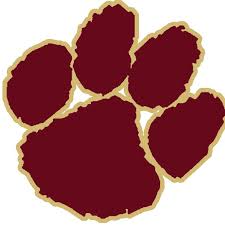 As required by section 311 Title 25 of the Oklahoma Statutes, notice is hereby given that the Board of Education of Independent School District NO. 89, Kingfisher County, Oklahoma, will hold the Cashion Board of Education Regular Meeting on Monday, October 10, 2022 at 6:00 PM, in the Administration Office , 101 N. Euclid Ave., Cashion, OK 73016.

Note: The board may discuss, vote to approve, vote to disapprove, vote to table or decide not to discuss any item on the agenda.
1. Call to order2. Establish quorum3. Consent Agenda (Consent Agenda may be voted separately at the request of any member of the Board of Education)A. Vote to approve the agenda as part of the minutesB. Vote to approve the minutes from the regular meeting of September 12, 2022, and the September 13, 2022 Special MeetingC. Vote to approve the treasurer's reportD. Vote to approve the child nutrition reportE. Vote to approve the activity fund reportF. Vote to approve fundraiser requests and activity request4. Items for Board Action:A. Vote to approve purchase order encumbrances for 2022-2023i. General Fund: P.O. #279 - #328 and P.O. #50134 - #50141 and increase #1123-41 by $1,000,  totaling $60,303.27.ii. Building Fund P.O. #9  totaling $1,500.B. Vote to approve payments for 2022-2023i. General Fund payment numbers  370 - 599  totaling $722,767.71ii. Child Nutrition Fund payments 10 - 13  totaling $23,893.34C. Discussion/possible action on the following transfer of fundsi. Transfer $4,900 from Activity Fund #801 (Football) to General Fund to pay for assistant coaching duties.5. Discussion / possible action on a Board of Education Primary Election shall be held on February 14, 2023, only if three or more candidates file for the Board of Education position scheduled to be on the ballot or for a Board of Education position appearing on the ballot as an unexpired term.  A Board of Education General Election shall be held on April 4, 2023, under the following circumstances: if only two candidates file for a position scheduled to be on the ballot or for a position on the ballot for an unexpired term or if no candidate in the Board of Education Primary Election receives more than 50% of the votes cast6. Discussion / possible action on closing split precincts with less than 100 registered voters for the annual school board election.7. Discussion / possible action on Title 1 Schoolwide Plan, Gifted and Talented  and CDAP Plan.8. Discussion / possible action on FY 2023 working school expenditure budget.9. Discussion and vote to approve granting authority to Treasurer, Darrel Johnson with the approval of Superintendent Leon Ashlock to invest district funds in the Oklahoma Liquid Asset Pool and/or the ICS program (CD's) through Community State Bank.10. Discussion of bond planning progress.11. Principal Reports 12. Proposed Executive Session to discuss:A. Resignations 25 S Sect. 307 (B) (6 & 7)B. Employment of substitute teacher(s) 25 Sect. 307 (B) (1)C. Employment of non-certified staff 25 S Sect. 307 (B) (1)D. Employment of certified staff 25 S Sect. 307 (B) (1)13. Vote to enter executive session14. Acknowledgement that Cashion Public Schools' Board of Education left executive session at (specify time by the board president)15. Executive session minutes compliance announcementA. State and record who was present for executive sessionB. State and record that executive session discussion was limited to items listed on executive session agendaC. State and record that no action was taken16. Discussion / possible action on resignations to date17. Discussion / possible action on employment of substitute teachers18. Discussion /possible action on employment of non-certified staff19. Discussion /possible action on employment of certified staff20. Discussion possible action on Cashion Public Schools stipends21. Discussion/Vote to approve 2022-23 employee contracts22. New Business23. Vote to Adjourn